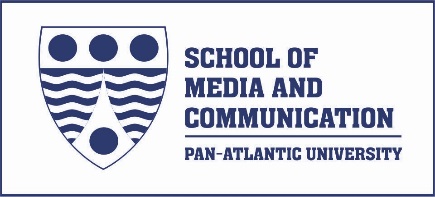 SCHOOL OF MEDIA AND COMMUNICATION PAN-ATLANTIC  UNIVERSITYMaster of Science Degreein Film ProductionTRANSCRIPT REQUEST FORMNote to ApplicantPlease complete the information below. Send this form to the Registrar’s office at your University. Photocopy this page if additional forms are neededTo be completed by ApplicantName of Applicant ………………………………………………………………………………………………………..Surname                                                     First name                                 Middle Name University ………………………………………………………………………………………………………………… Date of Enrollment ……………………  Degree and Year of Graduation ……………………………..……………….. Applicant’s Email address …………………………………………………………………………………………………I hereby authorize the release of a transcript of my academic record to the School of Media and Communication,  Pan-AtlanticUniversity.Date …………………………………….                                                Applicant’s Signature ……………………………………Note to the University:The above named person is applying to the School of Media and Communication, Pan-Atlantic University and requests that a transcript of his/her academic record be released to the Admissions Office. We ask that you enclose this form together with an official transcript in a sealed envelope, signed and stamped across the back flap and send to;                                                                                   The Dean,School of Media and Communication, Pan-Atlantic University,Km 52, Lekki-Epe Express Way Ibeju Lekki, P.O.Box 73688, Victoria Island, Lagos.The admissions board would like to ensure that we have fairly judged a candidate’s record based on a particular schools grading standards. We ask that, whenever possible, you include information about the applicant’s cumulative grade point1.            Cumulative Grade Point Average………………………………………………………………………………………………………….Please explain your grade point system (e.g. a=4.00, B=3.00 etc)2.            If the applicant has failed or repeated a course, is this indicated on the academic record?  Yes                 No……………………………………………………………………………………………Signature of School official completing requestRegistrar’s contact informationName ………………………………………………………………………………… Telephone Number …………………………………………………………………. Fax Number ………………………………………………………………………….Email address …………………………………………………………………………SCHOOL SEAL OR STAMPPlease attach this form to the transcriptMSc. in FILM PRODUCTION TRANSCRIPT  REQUEST FORM                                                                                                      Page 1 of 1